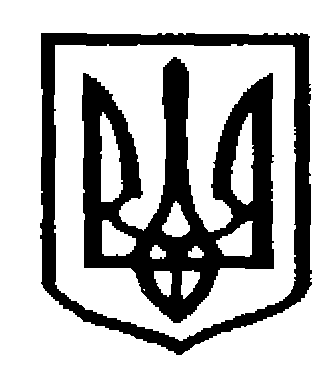 У К Р А Ї Н АЧернівецька міська радаУ П Р А В Л I Н Н Я   О С В I Т Ивул. Героїв Майдану, .Чернівці, 58029 тел./факс (0372) 53-30-87,E-mail: osvitacv@gmail.com  Код ЄДРПОУ №02147345    На виконання листа Міністерства соціальної політики України від 14.11.2017 №445/0/91-17/232 «Про посібник «Бачити спочатку людину»  та з метою сприяння впровадженню в Україні передового досвіду  соціального догляду, у тому числі від провідних американських експертів, розроблено посібник для фахівців, які працюють у сфері послуг для осіб з інвалідністю «Бачити спочатку людину» для ознайомлення та  використання в роботі (додається в електронному вигляді).Начальник управління освітиЧернівецької міської ради                                                   С.В.Мартинюк  Починок А.І., 53-72-2822.12.2017  № 01-34/2656Керівникам закладів середньої освіти